Calcul CM2 - Division 1Pose et calcule ces opérations sur ton cahier.263 ÷ 4				389 ÷ 5			806 ÷ 6634 ÷ 3				506 ÷ 8			635 ÷ 7Calcul CM2 - Division 1Pose et calcule ces opérations sur ton cahier.263 ÷ 4				389 ÷ 5			806 ÷ 6634 ÷ 3				506 ÷ 8			635 ÷ 7Calcul CM2 - Division 1Pose et calcule ces opérations sur ton cahier.263 ÷ 4				389 ÷ 5			806 ÷ 6634 ÷ 3				506 ÷ 8			635 ÷ 7Calcul CM2 - Division 1Pose et calcule ces opérations sur ton cahier.263 ÷ 4				389 ÷ 5			806 ÷ 6634 ÷ 3				506 ÷ 8			635 ÷ 7Calcul CM2 - Division 1Pose et calcule ces opérations sur ton cahier.263 ÷ 4				389 ÷ 5			806 ÷ 6634 ÷ 3				506 ÷ 8			635 ÷ 7Calcul CM2 - Division 1Pose et calcule ces opérations sur ton cahier.263 ÷ 4				389 ÷ 5			806 ÷ 6634 ÷ 3				506 ÷ 8			635 ÷ 7Calcul CM2 - Division 1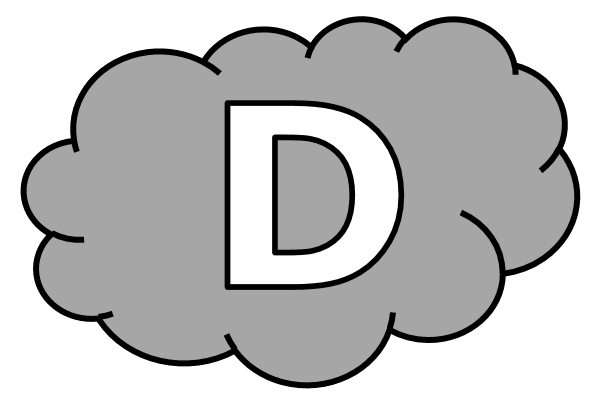 Pose et calcule ces opérations sur ton cahier.263 ÷ 4				389 ÷ 5			806 ÷ 6634 ÷ 3				506 ÷ 8			635 ÷ 7Calcul CM2 - Division 1 CorrigéPose et calcule ces opérations sur ton cahier.263 ÷ 4 = 65 r 3389 ÷ 5 = 77 r 4806 ÷ 6 = 134 r 2634 ÷ 3 = 211 r 1506 ÷ 8 = 63 r 2635 ÷ 7 = 90 r 5Calcul CM2 - Division 2Pose et calcule ces opérations sur ton cahier.568 ÷ 6				814 ÷ 7			654 ÷ 12854 ÷ 15				784 ÷ 9			351 ÷ 22Calcul CM2 - Division 2Pose et calcule ces opérations sur ton cahier.568 ÷ 6				814 ÷ 7			654 ÷ 12854 ÷ 15				784 ÷ 9			351 ÷ 22Calcul CM2 - Division 2Pose et calcule ces opérations sur ton cahier.568 ÷ 6				814 ÷ 7			654 ÷ 12854 ÷ 15				784 ÷ 9			351 ÷ 22Calcul CM2 - Division 2Pose et calcule ces opérations sur ton cahier.568 ÷ 6				814 ÷ 7			654 ÷ 12854 ÷ 15				784 ÷ 9			351 ÷ 22Calcul CM2 - Division 2Pose et calcule ces opérations sur ton cahier.568 ÷ 6				814 ÷ 7			654 ÷ 12854 ÷ 15				784 ÷ 9			351 ÷ 22Calcul CM2 - Division 2Pose et calcule ces opérations sur ton cahier.568 ÷ 6				814 ÷ 7			654 ÷ 12854 ÷ 15				784 ÷ 9			351 ÷ 22Calcul CM2 - Division 2Pose et calcule ces opérations sur ton cahier.568 ÷ 6				814 ÷ 7			654 ÷ 12854 ÷ 15				784 ÷ 9			351 ÷ 22Calcul CM2 - Division 2 CorrigéPose et calcule ces opérations sur ton cahier.568 ÷ 6 = 94 r 4814 ÷ 7 = 116 r 2654 ÷ 12 = 54 r 6854 ÷ 15 = 56 r 14784 ÷ 9 = 87 r 1351 ÷ 22 = 15 r 21Calcul CM2 - Division 3Pose et calcule ces opérations sur ton cahier.879 ÷ 9				489 ÷ 4			1 245 ÷ 21960 ÷ 14				2 045 ÷ 30			584 ÷ 23Calcul CM2 - Division 3Pose et calcule ces opérations sur ton cahier.879 ÷ 9				489 ÷ 4			1 245 ÷ 21960 ÷ 14				2 045 ÷ 30			584 ÷ 23Calcul CM2 - Division 3Pose et calcule ces opérations sur ton cahier.879 ÷ 9				489 ÷ 4			1 245 ÷ 21960 ÷ 14				2 045 ÷ 30			584 ÷ 23Calcul CM2 - Division 3Pose et calcule ces opérations sur ton cahier.879 ÷ 9				489 ÷ 4			1 245 ÷ 21960 ÷ 14				2 045 ÷ 30			584 ÷ 23Calcul CM2 - Division 3Pose et calcule ces opérations sur ton cahier.879 ÷ 9				489 ÷ 4			1 245 ÷ 21960 ÷ 14				2 045 ÷ 30			584 ÷ 23Calcul CM2 - Division 3Pose et calcule ces opérations sur ton cahier.879 ÷ 9				489 ÷ 4			1 245 ÷ 21960 ÷ 14				2 045 ÷ 30			584 ÷ 23Calcul CM2 - Division 3Pose et calcule ces opérations sur ton cahier.Calcul CM2 - Division 3 CorrigéPose et calcule ces opérations sur ton cahier.879 ÷ 9 = 97 r 6489 ÷ 4 = 122 r 11 245 ÷ 21 = 59 r 6960 ÷ 14 = 68 r 82 045 ÷ 30 = 68 r 5584 ÷ 23 = 25 r 9Calcul CM2 - Division 4Pose et calcule ces opérations sur ton cahier.1 479 ÷ 11				895 ÷ 9			5 614 ÷ 254 514 ÷ 6				5 114 ÷ 40			1 478 ÷ 14Calcul CM2 - Division 4Pose et calcule ces opérations sur ton cahier.1 479 ÷ 11				895 ÷ 9			5 614 ÷ 254 514 ÷ 6				5 114 ÷ 40			1 478 ÷ 14Calcul CM2 - Division 4Pose et calcule ces opérations sur ton cahier.1 479 ÷ 11				895 ÷ 9			5 614 ÷ 254 514 ÷ 6				5 114 ÷ 40			1 478 ÷ 14Calcul CM2 - Division 4Pose et calcule ces opérations sur ton cahier.1 479 ÷ 11				895 ÷ 9			5 614 ÷ 254 514 ÷ 6				5 114 ÷ 40			1 478 ÷ 14Calcul CM2 - Division 4Pose et calcule ces opérations sur ton cahier.1 479 ÷ 11				895 ÷ 9			5 614 ÷ 254 514 ÷ 6				5 114 ÷ 40			1 478 ÷ 14Calcul CM2 - Division 4Pose et calcule ces opérations sur ton cahier.1 479 ÷ 11				895 ÷ 9			5 614 ÷ 254 514 ÷ 6				5 114 ÷ 40			1 478 ÷ 14Calcul CM2 - Division 4Pose et calcule ces opérations sur ton cahier.Calcul CM2 - Division 5Pose et calcule ces opérations sur ton cahier.5 658 ÷ 9				2 847 ÷ 16			5 008 ÷ 406 958 ÷ 22				8 147 ÷ 25			2 356 ÷ 21Calcul CM2 - Division 5Pose et calcule ces opérations sur ton cahier.5 658 ÷ 9				2 847 ÷ 16			5 008 ÷ 406 958 ÷ 22				8 147 ÷ 25			2 356 ÷ 21Calcul CM2 - Division 5Pose et calcule ces opérations sur ton cahier.5 658 ÷ 9				2 847 ÷ 16			5 008 ÷ 406 958 ÷ 22				8 147 ÷ 25			2 356 ÷ 21Calcul CM2 - Division 5Pose et calcule ces opérations sur ton cahier.5 658 ÷ 9				2 847 ÷ 16			5 008 ÷ 406 958 ÷ 22				8 147 ÷ 25			2 356 ÷ 21Calcul CM2 - Division 5Pose et calcule ces opérations sur ton cahier.5 658 ÷ 9				2 847 ÷ 16			5 008 ÷ 406 958 ÷ 22				8 147 ÷ 25			2 356 ÷ 21Calcul CM2 - Division 5Pose et calcule ces opérations sur ton cahier.5 658 ÷ 9				2 847 ÷ 16			5 008 ÷ 406 958 ÷ 22				8 147 ÷ 25			2 356 ÷ 21Calcul CM2 - Division 5Pose et calcule ces opérations sur ton cahier.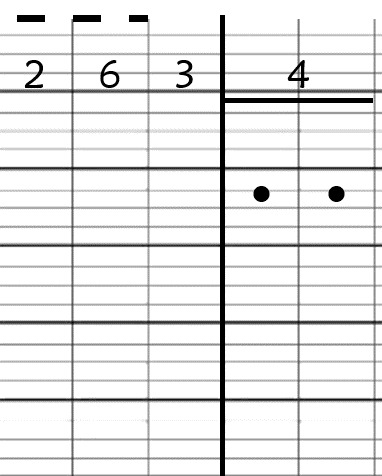 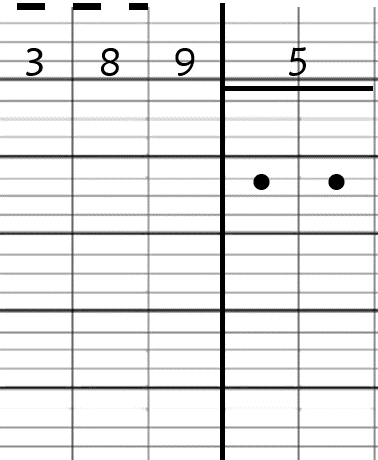 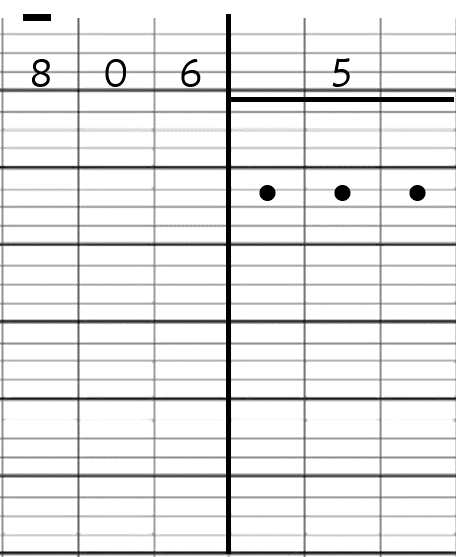 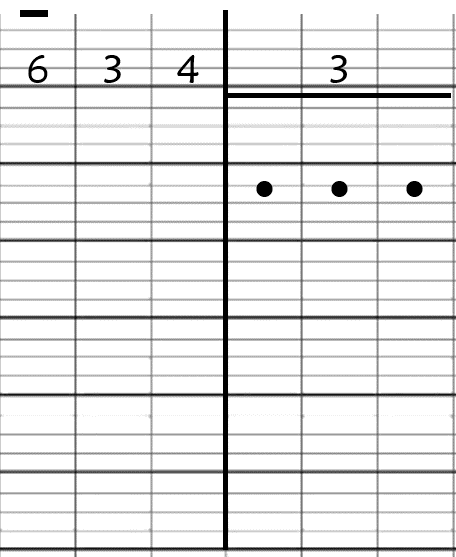 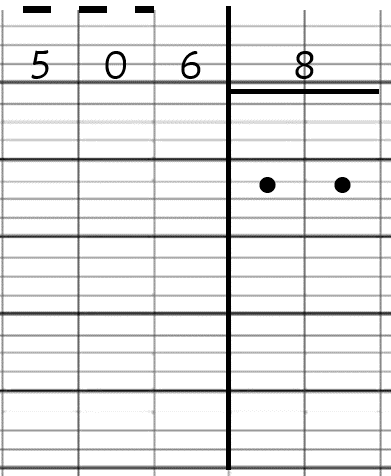 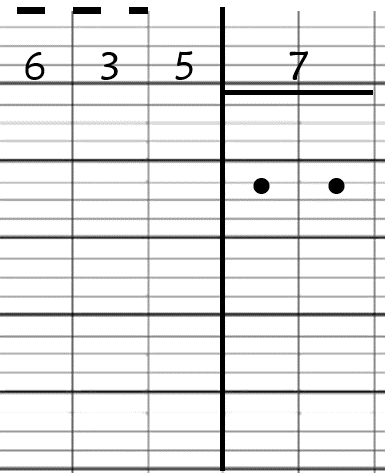 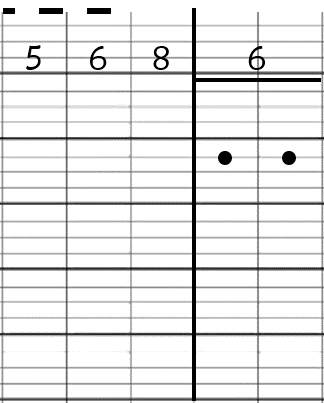 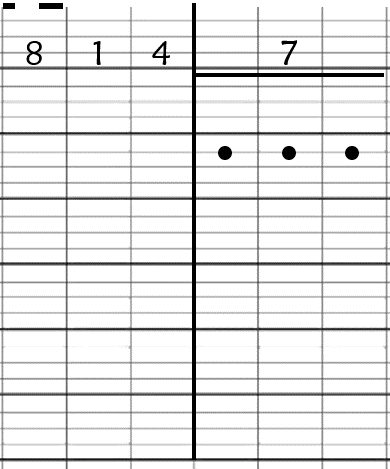 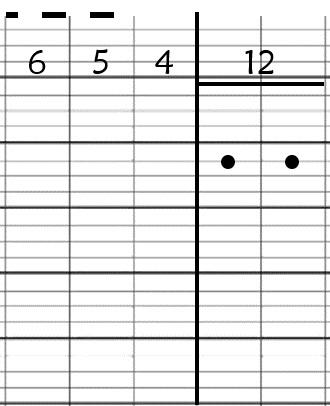 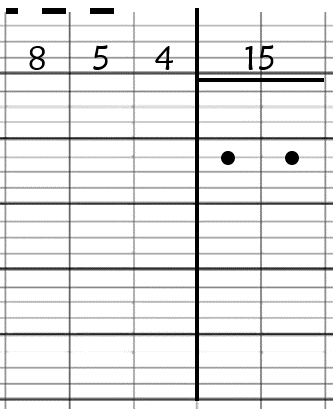 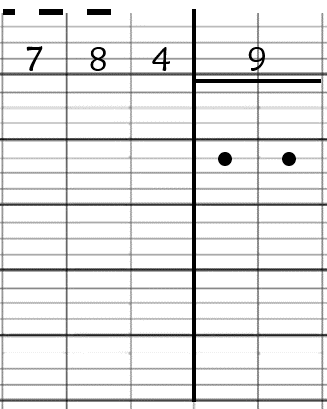 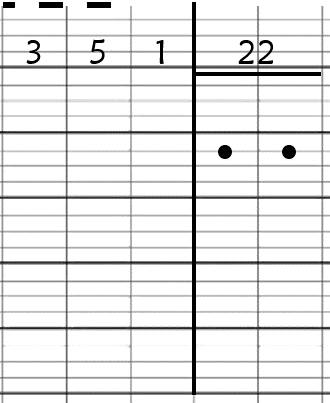 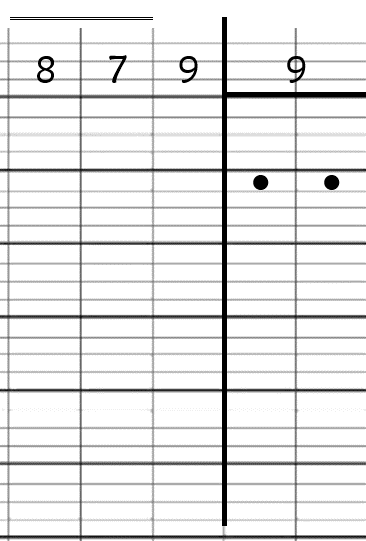 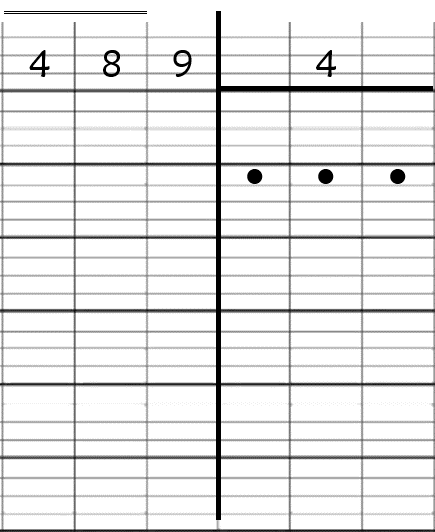 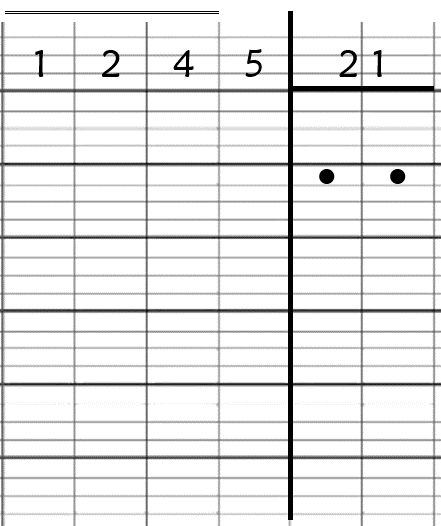 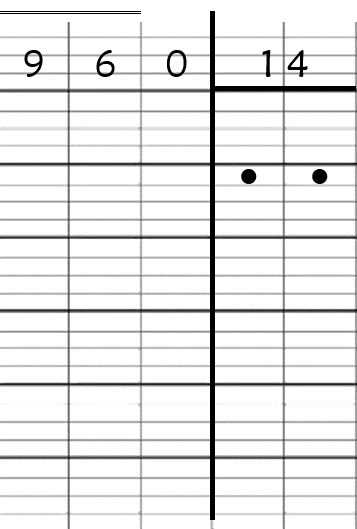 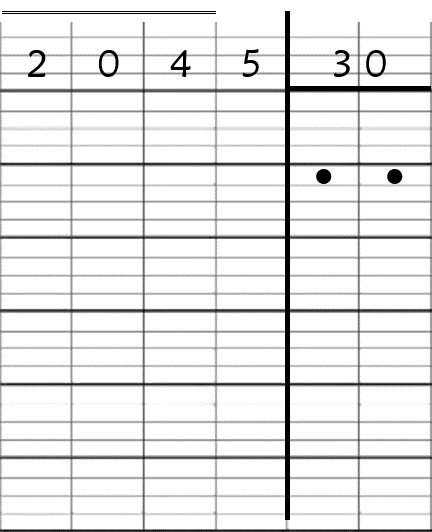 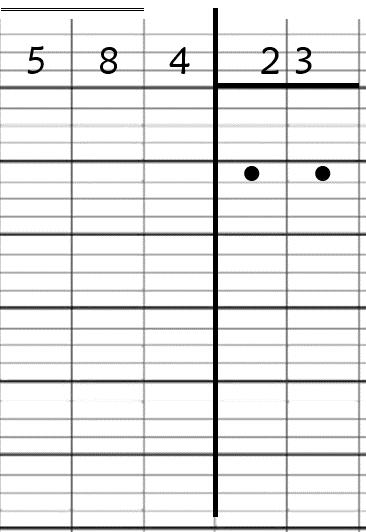 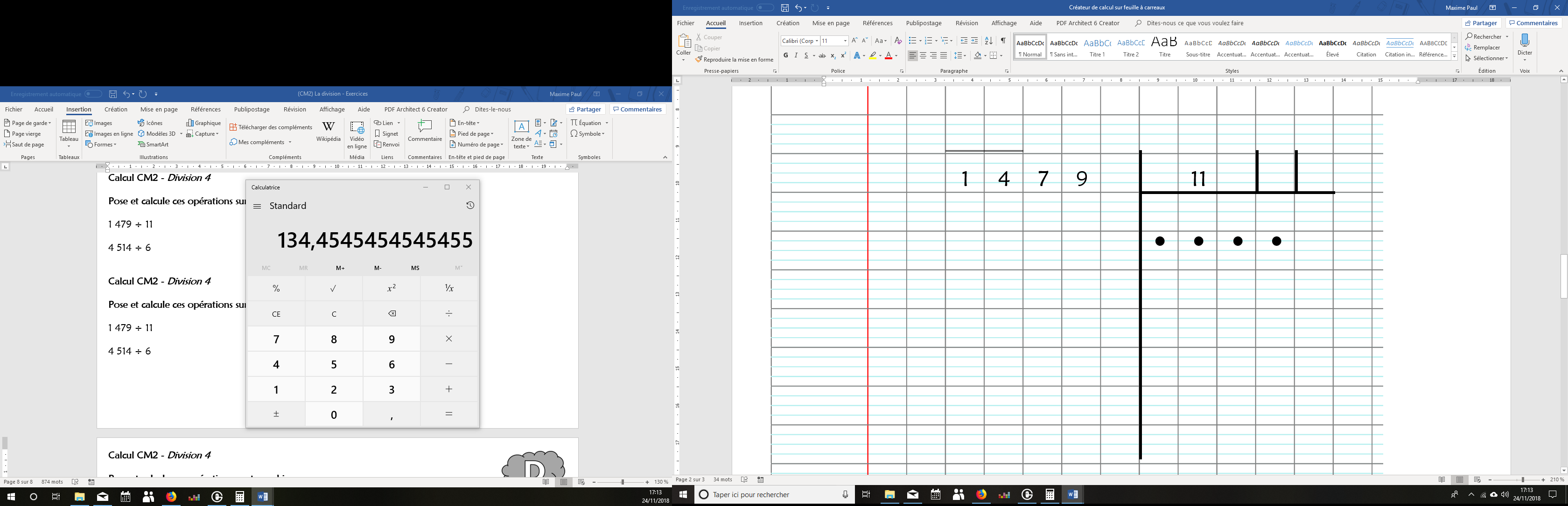 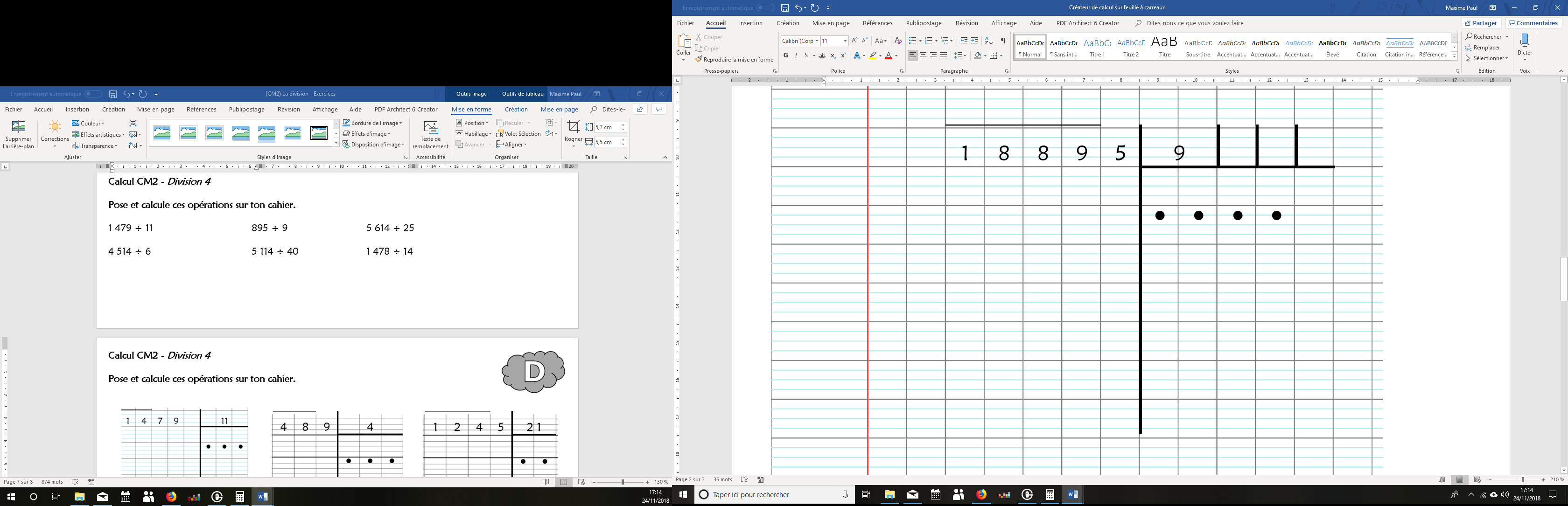 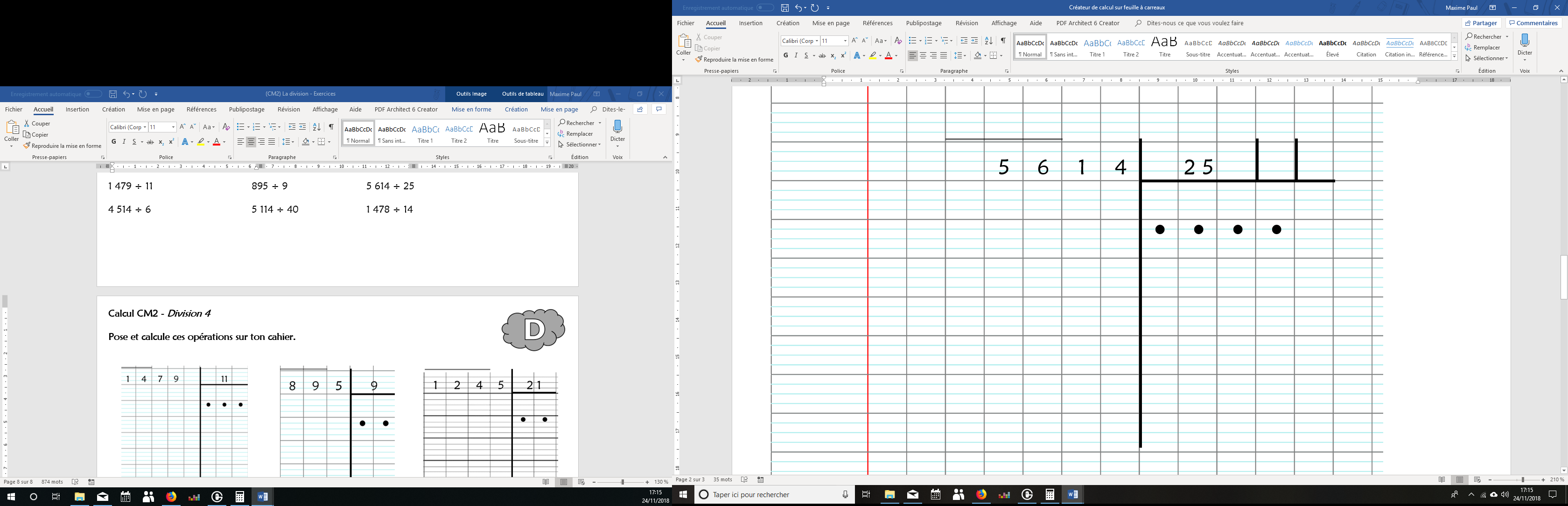 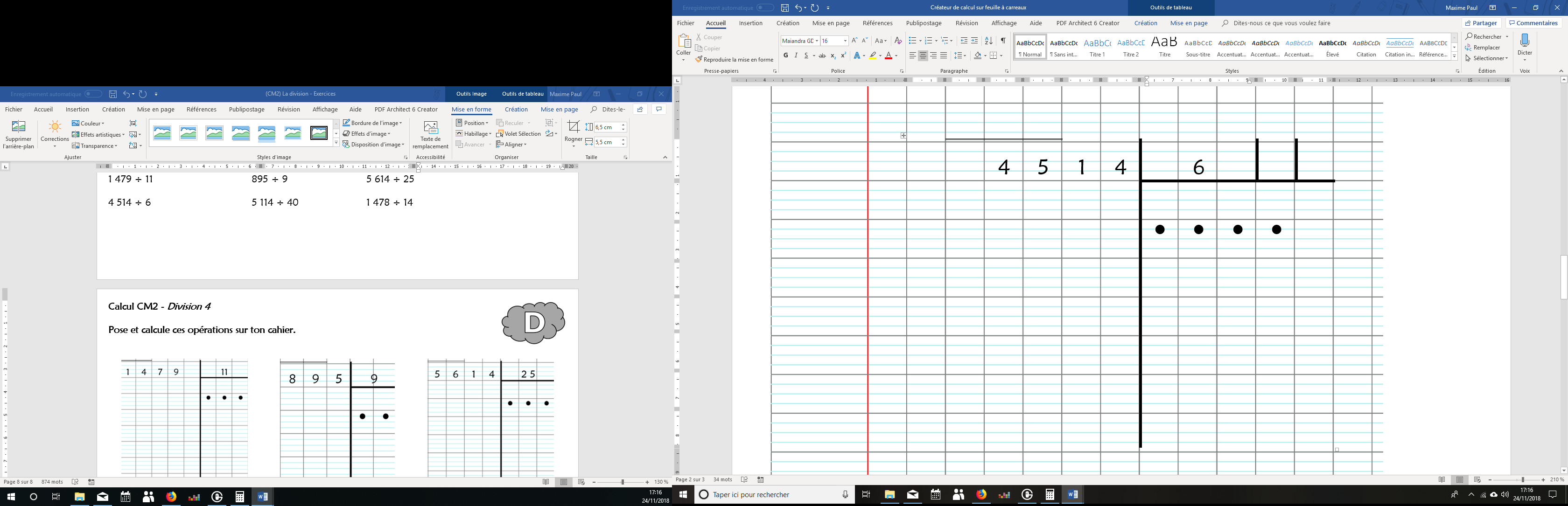 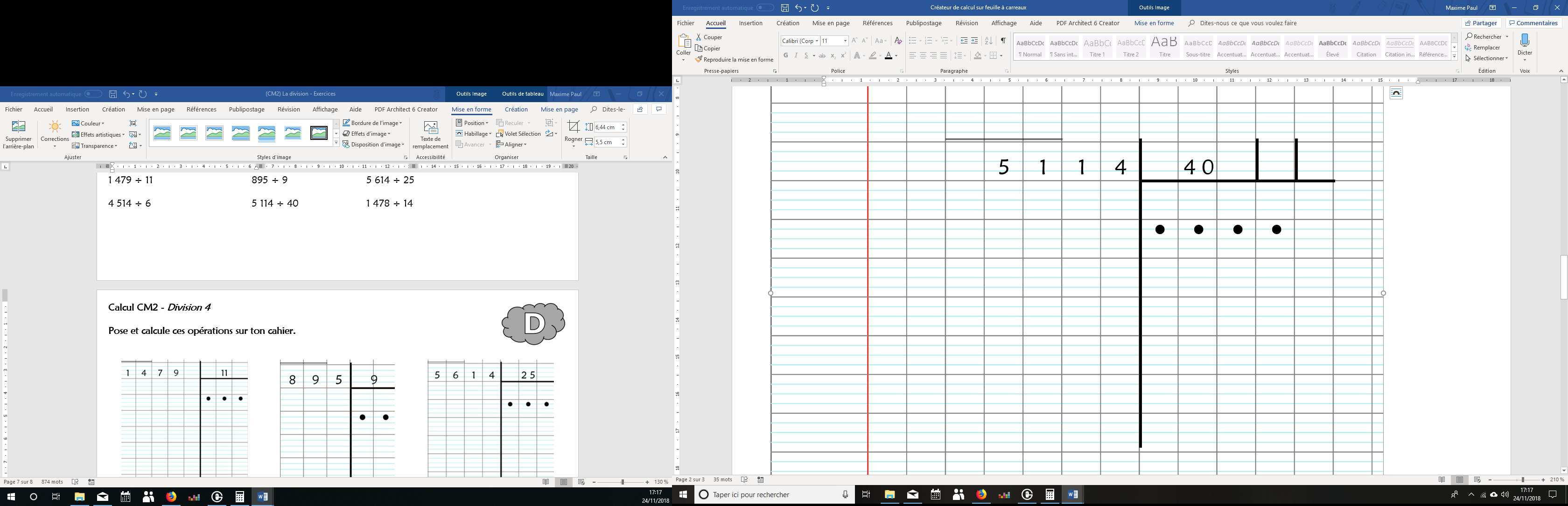 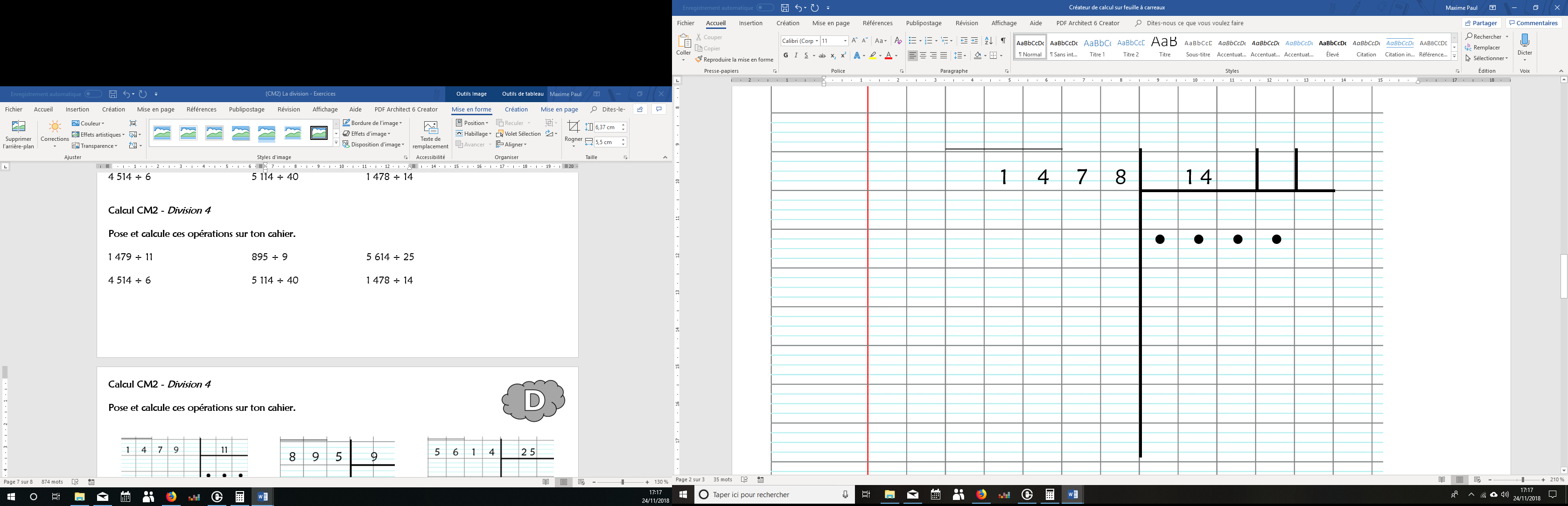 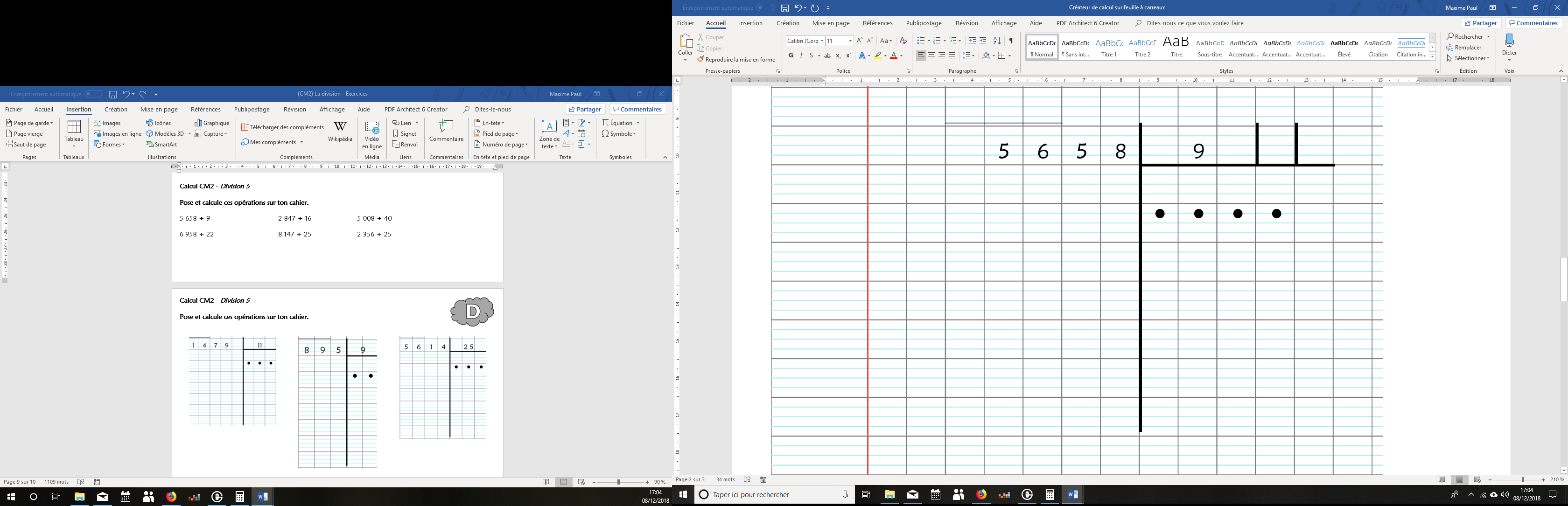 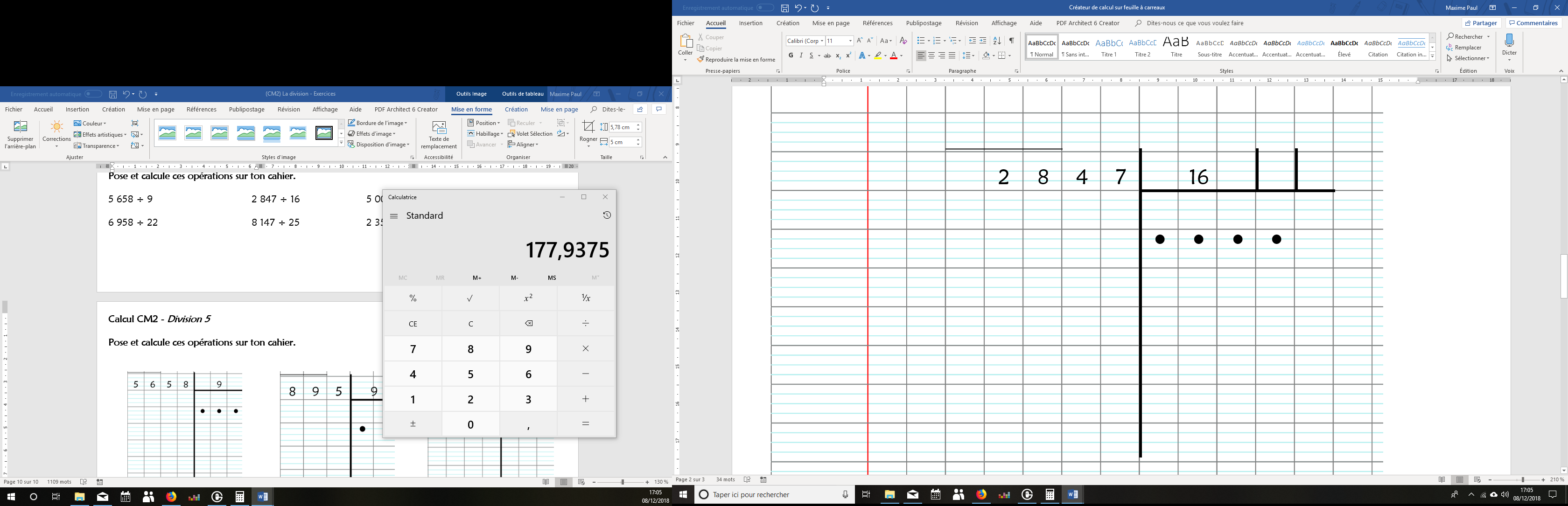 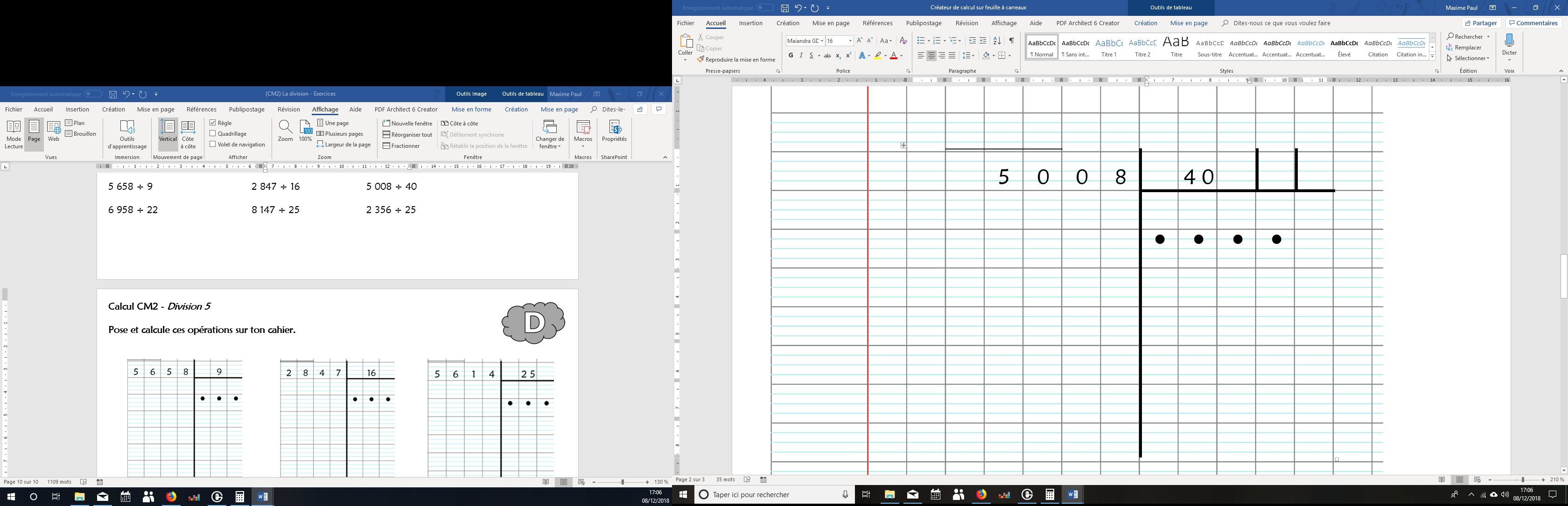 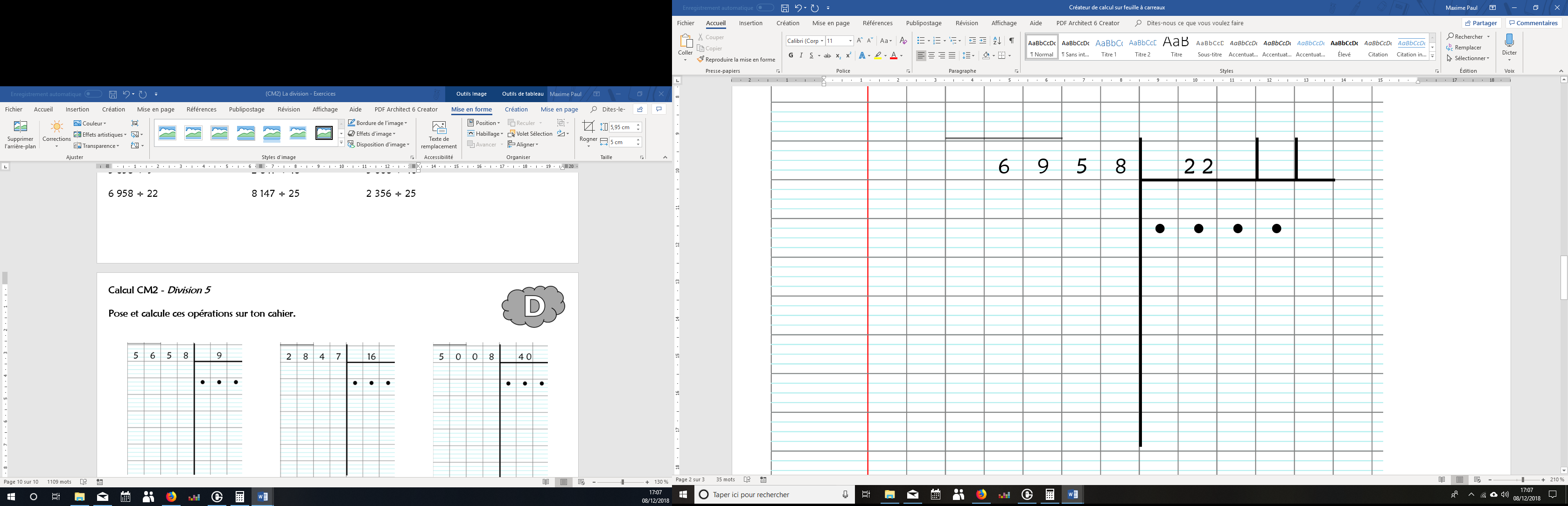 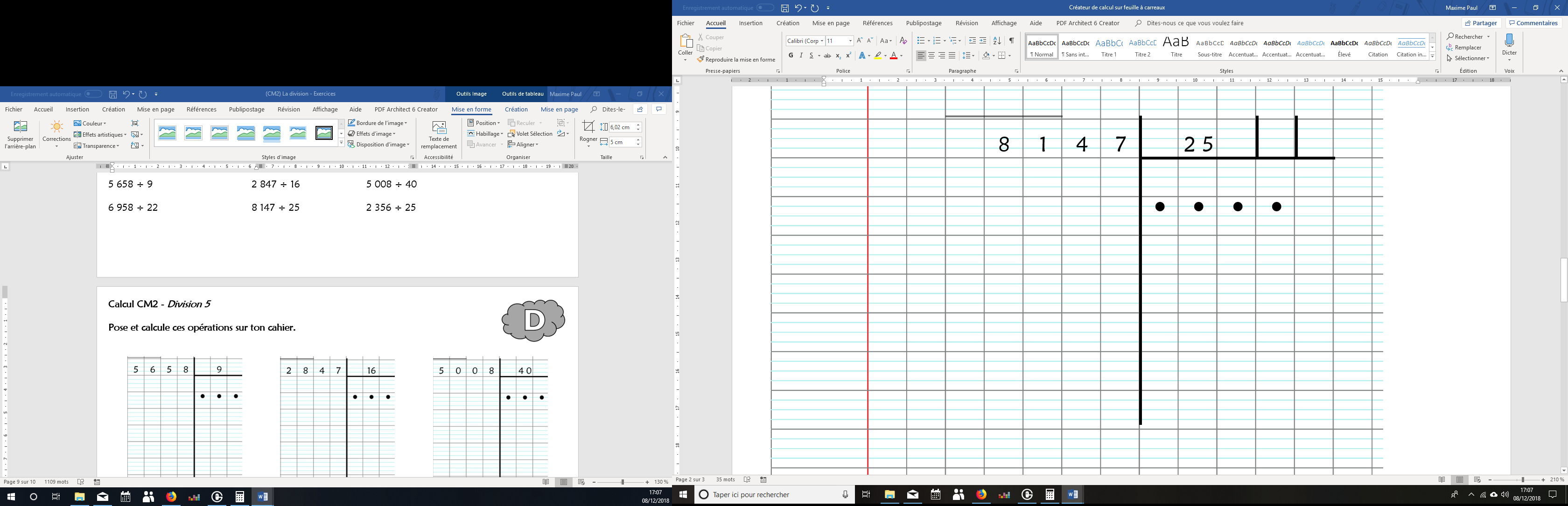 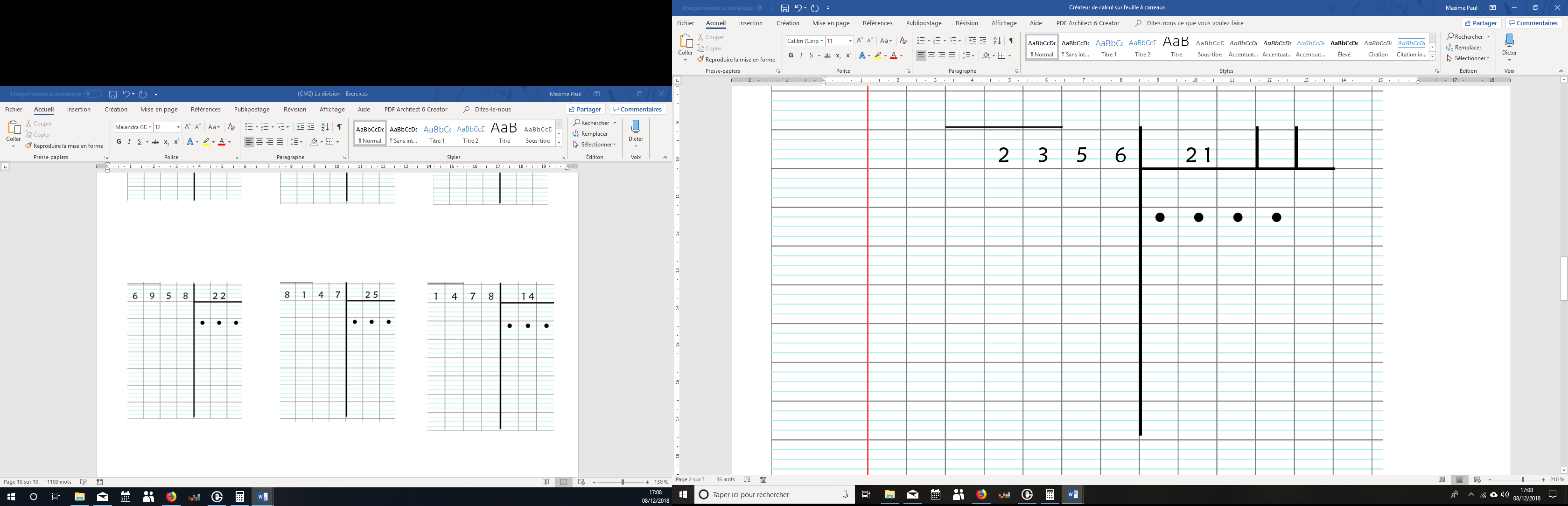 